АДМИНИСТРАЦИЯ  МУНИЦИПАЛЬНОГО  ОБРАЗОВАНИЯ«МОНАСТЫРЩИНСКИЙ РАЙОН» СМОЛЕНСКОЙ ОБЛАСТИп о С т а н о в л Е Н И е_____________________________________________________________________________________от 12.10.2017  №  0328 О внесении изменений в постановление Администрации муниципального образования «Монастырщинский район» Смоленской областиот 04.10.2016 № 307В связи с кадровыми изменениями в Администрации муниципального образования «Монастырщинский район» Смоленской области Администрация муниципального образования «Монастырщинский район» Смоленской области п о с т а н о в л я е т:1. Внести в постановление Администрации муниципального образования «Монастырщинский район» Смоленской области от 04.10.2016 № 307 «Об утверждении Положения о порядке сообщения муниципальными служащими Администрации муниципального образования «Монастырщинский район» Смоленской области о возникновении личной заинтересованности при исполнении должностных обязанностей, которая приводит или может привести к конфликту интересов» следующие изменения: - Положение о порядке сообщения муниципальными служащими Администрации муниципального образования «Монастырщинский район» Смоленской области о возникновении личной заинтересованности при исполнении должностных обязанностей, которая приводит или может привести к конфликту интересов, изложить в новой редакции (прилагается).2. Старшему менеджеру Администрации муниципального образования «Монастырщинский район» Смоленской области Барановской А.Н. ознакомить под роспись муниципальных служащих, замещающих должности муниципальной службы в Администрации муниципального образования «Монастырщинский район» Смоленской области, с настоящим постановлением.3. Разместить настоящее постановление на официальном сайте Администрации муниципального образования «Монастырщинский район» Смоленской области.Глава муниципального образования «Монастырщинский район» Смоленской области                                                                                          В.Б. ТитовУТВЕРЖДЕНОпостановлением Администрациимуниципального образования             «Монастырщинский район»Смоленской областиот _____________ № ______	 ПОЛОЖЕНИЕо порядке сообщения муниципальными служащими Администрации муниципального образования «Монастырщинский район» Смоленской областио возникновении личной заинтересованности при исполнении должностных обязанностей, которая приводит или может привести к конфликту интересовНастоящим Положением определяется порядок сообщения муниципальными служащими Администрации муниципального образования «Монастырщинский район» Смоленской области (далее - муниципальные служащие) о возникновении личной заинтересованности при исполнении должностных обязанностей, которая приводит или может привести к конфликту интересов.Муниципальные служащие обязаны в соответствии с законодательством Российской Федерации о противодействии коррупции сообщать о возникновении личной заинтересованности при исполнении должностных обязанностей, которая приводит или может привести к конфликту интересов, а также принимать меры по предотвращению или урегулированию конфликта интересов. Сообщение оформляется на имя Главы муниципального образования «Монастырщинский район» Смоленской области в письменной форме в виде уведомления о возникновении личной заинтересованности при исполнении должностных обязанностей, которая приводит или может привести к конфликту интересов (далее - уведомление), по форме согласно приложению.Уведомление поступает в комиссию по соблюдению требований к служебному поведению муниципальных служащих и урегулированию конфликта интересов (далее - комиссия) для предварительного рассмотрения.В ходе предварительного рассмотрения уведомлений члены комиссии имеют право получать в установленном порядке от лица, направившего уведомление, пояснения по изложенным в нем обстоятельствам и направлять в установленном порядке запросы в федеральные органы государственной власти, органы государственной власти субъектов Российской Федерации, иные государственные органы, органы местного самоуправления и заинтересованные организации.По результатам предварительного рассмотрения поступивших уведомлений комиссией подготавливается протокол заседания комиссии, содержащий мотивированные рекомендации для принятия решения Главой муниципального образования «Монастырщинский район» Смоленской области.Уведомления, протоколы заседаний и другие материалы, полученные в ходе предварительного рассмотрения уведомлений, представляются комиссией Главе муниципального образования «Монастырщинский район» Смоленской области в течение десяти дней со дня поступления уведомлений в комиссию. В случае направления запросов, указанных в пункте 4 настоящего Положения, уведомления, протоколы заседаний и другие материалы представляются Главе муниципального образования «Монастырщинский район» Смоленской области в течение 45 дней со дня поступления уведомлений в комиссию. Указанный срок может быть продлен, но не более чем на 30 дней.Главой муниципального образования «Монастырщинский район» Смоленской области по результатам рассмотрения уведомлений принимается одно из следующих решений:а)	признать, что при исполнении должностных обязанностей лицом, направившим уведомление, конфликт интересов отсутствует;б)	признать, что при исполнении должностных обязанностей лицом, направившим уведомление, личная заинтересованность приводит или может привести к конфликту интересов;в)	признать, что лицом, направившим уведомление, не соблюдались требования об урегулировании конфликта интересов.Решение Главы муниципального образования «Монастырщинский район» Смоленской области реализуется в соответствии с нормами, закрепленными правовым актом Администрации муниципального образования «Монастырщинский район» Смоленской области о соблюдении требований к служебному поведению муниципальных служащих и урегулированию конфликта интересовПриложение	  Главе муниципального образования «Монастырщинский район» Смоленской области ____________________________________ УВЕДОМЛЕНИЕо возникновении личной заинтересованности при исполнении должностных обязанностей, которая приводит или может привести к конфликту интересовСообщаю о возникновении у меня личной заинтересованности при исполнении должностных обязанностей, которая приводит или может привести к конфликту интересов (нужное подчеркнуть).Обстоятельства, являющиеся основанием возникновения личной заинтересованности:______________________________________________________________________________________________________________________________Должностные обязанности, на исполнение которых влияет или может повлиять личная заинтересованность: 	______________________________________________________________________________________________________________Предлагаемые меры по предотвращению или урегулированию конфликта интересов: ______________________________________________________________Намереваюсь (не намереваюсь) лично присутствовать на заседании комиссии по соблюдению требований к служебному поведению муниципальных служащих и урегулированию конфликта интересов при рассмотрении настоящего уведомления (нужное подчеркнуть).«__» __________ 20___ г. ___			 20	года                                                     ( подпись лица)	(расшифровка подписи)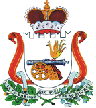 